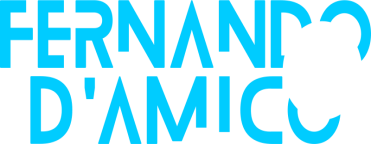 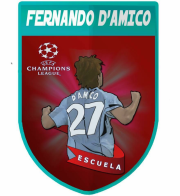 Cuestionario para el conocimiento de los niños y enseñar desde su mundo.Fomentar las respuestas amplias.  Nombre: ¿Cuál es su chiste favorito?¿Cuál es su videojuego preferido?¿Cuál es su canción favorita?¿Quién es su actor y actriz favorita de dibujo animado o cine infantil?¿Cuál es su jugador de fútbol preferido?¿Cuál es su programa/serie de televisión favorito?¿Cuál es su juguete favorito?¿Cuál es su libro preferido?¿Cuál es su película favorita?¿Cuáles son las cosas que más les gusta hacer?www.escuelafernandodamico.com · Telf. +34 637 742 910 